Denominación o Razón Social:Actividad Principal:Dirección: Ciudad:	Localidad:          Provincia:	Cód. Postal:           Teléfonos:	Fax:Dirección Mail (Correo Electrónico):Contacto: Nombre CompletoCargo:	Tel.:SITUACION IMPOSITIVACUIT Nº :IVA  A) Responsable Inscripto	  B) Monotributista	C) Excento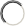 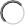 INGRESOS BRUTOSNº INSCRIPCIÓN :  Convenio Multilateral (Adjuntar copia CM01 y copia CM05 en vigencia)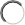   Local (Adjuntar copia de inscripción en Rentas de la Provincia que corresponda) ExentoDatos del Transporte: Observaciones: 